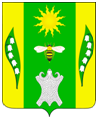 АДМИНИСТРАЦИЯ ВЕСЕЛОВСКОГО СЕЛЬСКОГО ПОСЕЛЕНИЯУСПЕНСКОГО РАЙОНАПОСТАНОВЛЕНИЕот 01 февраля 2024 года							                    	№ 8х. ВеселыйО внесении изменений в постановление администрации Веселовского сельского поселения Успенского района  от 18 декабря 2023 года №116 «Об утверждении плана финансово-хозяйственной деятельности муниципального бюджетного учреждения «Веселовский сельский дом культуры» Веселовского сельского поселения Успенского района на 2024 год»В соответствии с Федеральным законом от 12 января 1996 года № 7-ФЗ «О некоммерческих организациях» и Федеральным  законом от 08 мая 2010 года № 83-ФЗ «О внесении изменений в отдельные законодательные акты Российской Федерации в связи с совершенствованием правового положения государственных (муниципальных) учреждений», на основании постановления администрации Веселовского сельского поселения Успенского района от 18 декабря 2023 года №115 «Об утверждении муниципальных заданий муниципальных бюджетных учреждений культуры Веселовского сельского поселения Успенского района на 2024 – 2026 годы», п о с т а н о в л я ю:1. Внести изменения в план финансово-хозяйственной деятельности муниципального бюджетного учреждения «Веселовский сельский дом культуры» согласно приложению.2. Разместить настоящее постановление на официальном сайте администрации Веселовского сельского поселения Успенского района.3. Контроль за исполнением настоящего постановления оставляю за собой.4. Постановление вступает в силу с момента подписания.Исполняющий обязанностиглавы Веселовского сельскогопоселения Успенского района							С.Н.Яганова_______________________________________________________________________Проект подготовлен и внесен:Главный специалист администрации Веселовского сельского поселенияУспенского района 								    Е.Н. СулименкоПроект согласован: Ведущий специалист администрации Веселовского сельского поселенияУспенского района 								   С.Н. ЯгановаПриложение к постановлению администрацииВеселовского сельского поселенияУспенского районаот 01 февраля 2024 года №8И.о директора  МБУ «Веселовский сельский дом культуры»администрации Веселовского сельского поселения Успенского района															Н.Г.МатюшкинаУТВЕРЖДАЮИо главы(наименование должностного лица)Веселовского сельского поселения(наименование органа - учредителя (учреждения)________________      С.Н.Яганова(подпись)                      (расшифровка подписи)«01» февраля 2024 г.План финансово-хозяйственной деятельностиПлан финансово-хозяйственной деятельностиПлан финансово-хозяйственной деятельностиПлан финансово-хозяйственной деятельностиПлан финансово-хозяйственной деятельностиПлан финансово-хозяйственной деятельностиПлан финансово-хозяйственной деятельностиПлан финансово-хозяйственной деятельностиПлан финансово-хозяйственной деятельностиПлан финансово-хозяйственной деятельностина 2024 год и плановый период 2025 и 20 26годовна 2024 год и плановый период 2025 и 20 26годовна 2024 год и плановый период 2025 и 20 26годовна 2024 год и плановый период 2025 и 20 26годовна 2024 год и плановый период 2025 и 20 26годовна 2024 год и плановый период 2025 и 20 26годовна 2024 год и плановый период 2025 и 20 26годовна 2024 год и плановый период 2025 и 20 26годовна 2024 год и плановый период 2025 и 20 26годовна 2024 год и плановый период 2025 и 20 26годовКоды                                   от «01» февраля 2024.1                                   от «01» февраля 2024.1                                   от «01» февраля 2024.1                                   от «01» февраля 2024.1Дата01.02.2024по Сводному рееструпо Сводному рееструИНН2357006072Учреждение ____________________________________________________________________________________________________________  Муниципальное бюджетное учреждение "Веселовский сельский дом культуры" Веселовского сельского поселения Успенского района  Муниципальное бюджетное учреждение "Веселовский сельский дом культуры" Веселовского сельского поселения Успенского района  Муниципальное бюджетное учреждение "Веселовский сельский дом культуры" Веселовского сельского поселения Успенского района  Муниципальное бюджетное учреждение "Веселовский сельский дом культуры" Веселовского сельского поселения Успенского района  Муниципальное бюджетное учреждение "Веселовский сельский дом культуры" Веселовского сельского поселения Успенского района  Муниципальное бюджетное учреждение "Веселовский сельский дом культуры" Веселовского сельского поселения Успенского районаКППКПП235701001Орган, осуществляющийОрган, осуществляющийпо Сводному рееструпо Сводному рееструфункции и полномочия учредителя _____________________________________________________________________________________________функции и полномочия учредителя _____________________________________________________________________________________________функции и полномочия учредителя _____________________________________________________________________________________________Администрация Веселовского сельского поселения Успенского районаАдминистрация Веселовского сельского поселения Успенского районаАдминистрация Веселовского сельского поселения Успенского районаглава по БКглава по БКВид документа  ____________________________________________________________________________________________________________Вид документа  ____________________________________________________________________________________________________________первичный(первичный - «0», уточненный - «1», «2», «3», «…»)  2(первичный - «0», уточненный - «1», «2», «3», «…»)  2(первичный - «0», уточненный - «1», «2», «3», «…»)  2Единица измерения: рубЕдиница измерения: рубпо ОКЕИпо ОКЕИ383Раздел 1.  Поступления и выплатыРаздел 1.  Поступления и выплатыРаздел 1.  Поступления и выплатыРаздел 1.  Поступления и выплатыРаздел 1.  Поступления и выплатыРаздел 1.  Поступления и выплатыРаздел 1.  Поступления и выплатыРаздел 1.  Поступления и выплатыРаздел 1.  Поступления и выплатыРаздел 1.  Поступления и выплатыРаздел 1.  Поступления и выплатыНаименование показателяНаименование показателяНаименование показателяНаименование показателяКод строкиКод по бюджетной классификации Российской Федерации3Сумма Сумма Сумма Сумма Сумма Наименование показателяНаименование показателяНаименование показателяНаименование показателяКод строкиКод по бюджетной классификации Российской Федерации3на 2024 г.
текущий  
финансовый годна 2025 г.
первый год планового периодана 2025 г.
первый год планового периодана 2026г.
второй год планового периодаза пределами 
 планового периода11112345567Остаток средств на начало текущего финансового года 4Остаток средств на начало текущего финансового года 4Остаток средств на начало текущего финансового года 4Остаток средств на начало текущего финансового года 40001хОстаток средств на конец текущего финансового года 4Остаток средств на конец текущего финансового года 4Остаток средств на конец текущего финансового года 4Остаток средств на конец текущего финансового года 40002хПоступления, всего:Поступления, всего:Поступления, всего:Поступления, всего:1000х1 900 000,00в том числе:
доходы от собственностив том числе:
доходы от собственностив том числе:
доходы от собственностив том числе:
доходы от собственности1100120доходы от оказания услуг, работ, компенсации затрат учреждений, всегодоходы от оказания услуг, работ, компенсации затрат учреждений, всегодоходы от оказания услуг, работ, компенсации затрат учреждений, всегодоходы от оказания услуг, работ, компенсации затрат учреждений, всего1200130из них:
субсидии на финансовое обеспечение выполнения государственного задания за счет средств федерального бюджета из них:
субсидии на финансовое обеспечение выполнения государственного задания за счет средств федерального бюджета из них:
субсидии на финансовое обеспечение выполнения государственного задания за счет средств федерального бюджета из них:
субсидии на финансовое обеспечение выполнения государственного задания за счет средств федерального бюджета 1210130субсидии на финансовое обеспечение выполнения государственного задания за счет средств бюджета Федерального фонда обязательного медицинского страхованиясубсидии на финансовое обеспечение выполнения государственного задания за счет средств бюджета Федерального фонда обязательного медицинского страхованиясубсидии на финансовое обеспечение выполнения государственного задания за счет средств бюджета Федерального фонда обязательного медицинского страхованиясубсидии на финансовое обеспечение выполнения государственного задания за счет средств бюджета Федерального фонда обязательного медицинского страхования1220130от приносящей доход деятельностиот приносящей доход деятельностиот приносящей доход деятельностиот приносящей доход деятельности1230130доходы от штрафов, пеней, иных сумм принудительного изъятиядоходы от штрафов, пеней, иных сумм принудительного изъятиядоходы от штрафов, пеней, иных сумм принудительного изъятиядоходы от штрафов, пеней, иных сумм принудительного изъятия1300140безвозмездные денежные поступления, всегобезвозмездные денежные поступления, всегобезвозмездные денежные поступления, всегобезвозмездные денежные поступления, всего1400150из них:
целевые субсидиииз них:
целевые субсидиииз них:
целевые субсидиииз них:
целевые субсидии1410150субсидии на осуществление капитальных вложенийсубсидии на осуществление капитальных вложенийсубсидии на осуществление капитальных вложенийсубсидии на осуществление капитальных вложений1420150гранты, гранты в форме субсидий, пожертвования, иные безвозмездные перечисления от физических и юридических лиц, в том числе иностранных организацийгранты, гранты в форме субсидий, пожертвования, иные безвозмездные перечисления от физических и юридических лиц, в том числе иностранных организацийгранты, гранты в форме субсидий, пожертвования, иные безвозмездные перечисления от физических и юридических лиц, в том числе иностранных организацийгранты, гранты в форме субсидий, пожертвования, иные безвозмездные перечисления от физических и юридических лиц, в том числе иностранных организаций1430150прочие доходыпрочие доходыпрочие доходыпрочие доходы1500180доходы от операций с активами, всегодоходы от операций с активами, всегодоходы от операций с активами, всегодоходы от операций с активами, всего1600хв том числе:
доходы от операций с нефинансовыми активами, всегов том числе:
доходы от операций с нефинансовыми активами, всегов том числе:
доходы от операций с нефинансовыми активами, всегов том числе:
доходы от операций с нефинансовыми активами, всего1610400в том числе:
доходы от выбытия основных средствв том числе:
доходы от выбытия основных средствв том числе:
доходы от выбытия основных средствв том числе:
доходы от выбытия основных средств1611410доходы от выбытия нематериальных активовдоходы от выбытия нематериальных активовдоходы от выбытия нематериальных активовдоходы от выбытия нематериальных активов1612420доходы от выбытия не произведенных активовдоходы от выбытия не произведенных активовдоходы от выбытия не произведенных активовдоходы от выбытия не произведенных активов1613430доходы от выбытия материальных запасовдоходы от выбытия материальных запасовдоходы от выбытия материальных запасовдоходы от выбытия материальных запасов1614440поступления от операций с финансовыми активами, всегопоступления от операций с финансовыми активами, всегопоступления от операций с финансовыми активами, всегопоступления от операций с финансовыми активами, всего1620600в том числе:
поступление средств от реализации векселей, облигаций и иных ценных бумаг (кроме акций)в том числе:
поступление средств от реализации векселей, облигаций и иных ценных бумаг (кроме акций)в том числе:
поступление средств от реализации векселей, облигаций и иных ценных бумаг (кроме акций)в том числе:
поступление средств от реализации векселей, облигаций и иных ценных бумаг (кроме акций)1621620поступления от продажи акций и иных форм участия в капитале, находящихся в федеральной собственностипоступления от продажи акций и иных форм участия в капитале, находящихся в федеральной собственностипоступления от продажи акций и иных форм участия в капитале, находящихся в федеральной собственностипоступления от продажи акций и иных форм участия в капитале, находящихся в федеральной собственности1622630возврат денежных средств с иных финансовых активов, в том числе со счетов управляющих компанийвозврат денежных средств с иных финансовых активов, в том числе со счетов управляющих компанийвозврат денежных средств с иных финансовых активов, в том числе со счетов управляющих компанийвозврат денежных средств с иных финансовых активов, в том числе со счетов управляющих компаний1623650прочие поступления, всего5прочие поступления, всего5прочие поступления, всего5прочие поступления, всего51700хиз них:
увеличение остатков денежных средств из них:
увеличение остатков денежных средств из них:
увеличение остатков денежных средств из них:
увеличение остатков денежных средств 1710510хпоступление средств в рамках расчетов между головным учреждением и обособленным подразделением6поступление средств в рамках расчетов между головным учреждением и обособленным подразделением6поступление средств в рамках расчетов между головным учреждением и обособленным подразделением6поступление средств в рамках расчетов между головным учреждением и обособленным подразделением61720510поступление средств от погашения предоставленных ранее ссуд, кредитовпоступление средств от погашения предоставленных ранее ссуд, кредитовпоступление средств от погашения предоставленных ранее ссуд, кредитовпоступление средств от погашения предоставленных ранее ссуд, кредитов1730640получение ссуд, кредитов (заимствований)получение ссуд, кредитов (заимствований)получение ссуд, кредитов (заимствований)получение ссуд, кредитов (заимствований)1740710Выплаты, всегоВыплаты, всегоВыплаты, всегоВыплаты, всего2000х1 900 000,00в том числе:
на выплаты персоналу, всегов том числе:
на выплаты персоналу, всегов том числе:
на выплаты персоналу, всегов том числе:
на выплаты персоналу, всего2100х1505000,00хв том числе:
оплата трудав том числе:
оплата трудав том числе:
оплата трудав том числе:
оплата труда21101111 030 000,00хпрочие выплаты персоналу, в том числе компенсационного характерапрочие выплаты персоналу, в том числе компенсационного характерапрочие выплаты персоналу, в том числе компенсационного характерапрочие выплаты персоналу, в том числе компенсационного характера2120112хиные выплаты, за исключением фонда оплаты труда учреждения, для выполнения отдельных полномочийиные выплаты, за исключением фонда оплаты труда учреждения, для выполнения отдельных полномочийиные выплаты, за исключением фонда оплаты труда учреждения, для выполнения отдельных полномочийиные выплаты, за исключением фонда оплаты труда учреждения, для выполнения отдельных полномочий2130113хвзносы по обязательному социальному страхованию на выплаты по оплате труда работников и иные выплаты работникам учрежденийвзносы по обязательному социальному страхованию на выплаты по оплате труда работников и иные выплаты работникам учрежденийвзносы по обязательному социальному страхованию на выплаты по оплате труда работников и иные выплаты работникам учрежденийвзносы по обязательному социальному страхованию на выплаты по оплате труда работников и иные выплаты работникам учреждений2140119475 000,00хденежное довольствие военнослужащих и сотрудников, имеющих специальные званияденежное довольствие военнослужащих и сотрудников, имеющих специальные званияденежное довольствие военнослужащих и сотрудников, имеющих специальные званияденежное довольствие военнослужащих и сотрудников, имеющих специальные звания2150131хвыплаты военнослужащим и сотрудникам, имеющим специальные звания, зависящие от размера денежного довольствиявыплаты военнослужащим и сотрудникам, имеющим специальные звания, зависящие от размера денежного довольствиявыплаты военнослужащим и сотрудникам, имеющим специальные звания, зависящие от размера денежного довольствиявыплаты военнослужащим и сотрудникам, имеющим специальные звания, зависящие от размера денежного довольствия2160133иные выплаты военнослужащим и сотрудникам, имеющим специальные званияиные выплаты военнослужащим и сотрудникам, имеющим специальные званияиные выплаты военнослужащим и сотрудникам, имеющим специальные званияиные выплаты военнослужащим и сотрудникам, имеющим специальные звания2170134хвзносы на обязательное социальное страхование в части выплат персоналу, подлежащих обложению страховыми взносамивзносы на обязательное социальное страхование в части выплат персоналу, подлежащих обложению страховыми взносамивзносы на обязательное социальное страхование в части выплат персоналу, подлежащих обложению страховыми взносамивзносы на обязательное социальное страхование в части выплат персоналу, подлежащих обложению страховыми взносами2180139хсоциальные и иные выплаты населению, всегосоциальные и иные выплаты населению, всегосоциальные и иные выплаты населению, всегосоциальные и иные выплаты населению, всего2200300хв том числе:
пособия, компенсации и иные социальные выплаты гражданам, кроме публичных нормативных обязательствв том числе:
пособия, компенсации и иные социальные выплаты гражданам, кроме публичных нормативных обязательствв том числе:
пособия, компенсации и иные социальные выплаты гражданам, кроме публичных нормативных обязательствв том числе:
пособия, компенсации и иные социальные выплаты гражданам, кроме публичных нормативных обязательств2210321хприобретение товаров, работ, услуг в пользу граждан в целях их социального обеспеченияприобретение товаров, работ, услуг в пользу граждан в целях их социального обеспеченияприобретение товаров, работ, услуг в пользу граждан в целях их социального обеспеченияприобретение товаров, работ, услуг в пользу граждан в целях их социального обеспечения2220323выплата стипендий, осуществление иных расходов на социальную поддержку обучающихся за счет средств стипендиального фондавыплата стипендий, осуществление иных расходов на социальную поддержку обучающихся за счет средств стипендиального фондавыплата стипендий, осуществление иных расходов на социальную поддержку обучающихся за счет средств стипендиального фондавыплата стипендий, осуществление иных расходов на социальную поддержку обучающихся за счет средств стипендиального фонда2230340хна премирование физических лиц за достижения в области культуры, искусства, образования, науки и техники, а также на предоставление грантов с целью поддержки проектов в области науки, культуры и искусствана премирование физических лиц за достижения в области культуры, искусства, образования, науки и техники, а также на предоставление грантов с целью поддержки проектов в области науки, культуры и искусствана премирование физических лиц за достижения в области культуры, искусства, образования, науки и техники, а также на предоставление грантов с целью поддержки проектов в области науки, культуры и искусствана премирование физических лиц за достижения в области культуры, искусства, образования, науки и техники, а также на предоставление грантов с целью поддержки проектов в области науки, культуры и искусства2240350хиные выплаты населениюиные выплаты населениюиные выплаты населениюиные выплаты населению2250360хуплата налогов, сборов и иных платежей, всегоуплата налогов, сборов и иных платежей, всегоуплата налогов, сборов и иных платежей, всегоуплата налогов, сборов и иных платежей, всего23008502000,00хиз них:
налог на имущество организаций и земельный налогиз них:
налог на имущество организаций и земельный налогиз них:
налог на имущество организаций и земельный налогиз них:
налог на имущество организаций и земельный налог2310851хиные налоги (включаемые в состав расходов) в бюджеты бюджетной системы Российской Федерации, а также государственная пошлинаиные налоги (включаемые в состав расходов) в бюджеты бюджетной системы Российской Федерации, а также государственная пошлинаиные налоги (включаемые в состав расходов) в бюджеты бюджетной системы Российской Федерации, а также государственная пошлинаиные налоги (включаемые в состав расходов) в бюджеты бюджетной системы Российской Федерации, а также государственная пошлина2320852хуплата штрафов (в том числе административных), пеней, иных платежейуплата штрафов (в том числе административных), пеней, иных платежейуплата штрафов (в том числе административных), пеней, иных платежейуплата штрафов (в том числе административных), пеней, иных платежей23308532000,00хбезвозмездные перечисления организациям и физическим лицам, всегобезвозмездные перечисления организациям и физическим лицам, всегобезвозмездные перечисления организациям и физическим лицам, всегобезвозмездные перечисления организациям и физическим лицам, всего2400ххиз них:
гранты, предоставляемые бюджетным учреждениямиз них:
гранты, предоставляемые бюджетным учреждениямиз них:
гранты, предоставляемые бюджетным учреждениямиз них:
гранты, предоставляемые бюджетным учреждениям2410613гранты, предоставляемые автономным учреждениямгранты, предоставляемые автономным учреждениямгранты, предоставляемые автономным учреждениямгранты, предоставляемые автономным учреждениям2420623гранты, предоставляемые иным некоммерческим организациям (за исключением бюджетных и автономных учреждений)гранты, предоставляемые иным некоммерческим организациям (за исключением бюджетных и автономных учреждений)гранты, предоставляемые иным некоммерческим организациям (за исключением бюджетных и автономных учреждений)гранты, предоставляемые иным некоммерческим организациям (за исключением бюджетных и автономных учреждений)2430634гранты юридическим лицам (кроме некоммерческих организаций), индивидуальным предпринимателямгранты юридическим лицам (кроме некоммерческих организаций), индивидуальным предпринимателямгранты юридическим лицам (кроме некоммерческих организаций), индивидуальным предпринимателямгранты юридическим лицам (кроме некоммерческих организаций), индивидуальным предпринимателям2440814хвзносы в международные организациивзносы в международные организациивзносы в международные организациивзносы в международные организации2450862хплатежи в целях обеспечения реализации соглашений с правительствами иностранных государств и международными организациямиплатежи в целях обеспечения реализации соглашений с правительствами иностранных государств и международными организациямиплатежи в целях обеспечения реализации соглашений с правительствами иностранных государств и международными организациямиплатежи в целях обеспечения реализации соглашений с правительствами иностранных государств и международными организациями2460863хпрочие выплаты (кроме выплат на закупку товаров, работ, услуг), всегопрочие выплаты (кроме выплат на закупку товаров, работ, услуг), всегопрочие выплаты (кроме выплат на закупку товаров, работ, услуг), всегопрочие выплаты (кроме выплат на закупку товаров, работ, услуг), всего2500ххв том числе:
исполнение судебных актов Российской Федерации и мировых соглашений по возмещению вреда, причиненного в результате деятельности учрежденияв том числе:
исполнение судебных актов Российской Федерации и мировых соглашений по возмещению вреда, причиненного в результате деятельности учрежденияв том числе:
исполнение судебных актов Российской Федерации и мировых соглашений по возмещению вреда, причиненного в результате деятельности учрежденияв том числе:
исполнение судебных актов Российской Федерации и мировых соглашений по возмещению вреда, причиненного в результате деятельности учреждения2510831хисполнение судебных актов судебных органов иностранных государств, международных судов и арбитражей, мировых соглашений, заключенных в рамках судебных процессов в судебных органах иностранных государств, в международных судах и арбитражахисполнение судебных актов судебных органов иностранных государств, международных судов и арбитражей, мировых соглашений, заключенных в рамках судебных процессов в судебных органах иностранных государств, в международных судах и арбитражахисполнение судебных актов судебных органов иностранных государств, международных судов и арбитражей, мировых соглашений, заключенных в рамках судебных процессов в судебных органах иностранных государств, в международных судах и арбитражахисполнение судебных актов судебных органов иностранных государств, международных судов и арбитражей, мировых соглашений, заключенных в рамках судебных процессов в судебных органах иностранных государств, в международных судах и арбитражах2520832расходы на закупку товаров, работ, услуг, всего 7расходы на закупку товаров, работ, услуг, всего 7расходы на закупку товаров, работ, услуг, всего 7расходы на закупку товаров, работ, услуг, всего 72600х393000,00из них:
закупку научно-исследовательских, опытно-конструкторских и технологических работиз них:
закупку научно-исследовательских, опытно-конструкторских и технологических работиз них:
закупку научно-исследовательских, опытно-конструкторских и технологических работиз них:
закупку научно-исследовательских, опытно-конструкторских и технологических работ2610241закупку товаров, работ, услуг в целях капитального ремонта государственного (муниципального) имуществазакупку товаров, работ, услуг в целях капитального ремонта государственного (муниципального) имуществазакупку товаров, работ, услуг в целях капитального ремонта государственного (муниципального) имуществазакупку товаров, работ, услуг в целях капитального ремонта государственного (муниципального) имущества2620243прочую закупку товаров, работ и услугпрочую закупку товаров, работ и услугпрочую закупку товаров, работ и услугпрочую закупку товаров, работ и услуг2630244280000,00закупку товаров, работ и услуг для обеспечения государственных (муниципальных) нужд в области геодезии и картографии вне рамок государственного оборонного заказазакупку товаров, работ и услуг для обеспечения государственных (муниципальных) нужд в области геодезии и картографии вне рамок государственного оборонного заказазакупку товаров, работ и услуг для обеспечения государственных (муниципальных) нужд в области геодезии и картографии вне рамок государственного оборонного заказазакупку товаров, работ и услуг для обеспечения государственных (муниципальных) нужд в области геодезии и картографии вне рамок государственного оборонного заказа2640245закупку энергетических ресурсовзакупку энергетических ресурсовзакупку энергетических ресурсовзакупку энергетических ресурсов2650247113000,00капитальные вложения в объекты государственной (муниципальной) собственности, всегокапитальные вложения в объекты государственной (муниципальной) собственности, всегокапитальные вложения в объекты государственной (муниципальной) собственности, всегокапитальные вложения в объекты государственной (муниципальной) собственности, всего2700400в том числе:
приобретение объектов недвижимого имуществав том числе:
приобретение объектов недвижимого имуществав том числе:
приобретение объектов недвижимого имуществав том числе:
приобретение объектов недвижимого имущества2710406строительство (реконструкция) объектов недвижимого имуществастроительство (реконструкция) объектов недвижимого имуществастроительство (реконструкция) объектов недвижимого имуществастроительство (реконструкция) объектов недвижимого имущества2720407 Выплаты, уменьшающие доход, всего 8 Выплаты, уменьшающие доход, всего 8 Выплаты, уменьшающие доход, всего 8 Выплаты, уменьшающие доход, всего 83000ххв том числе:
налог на прибыль 8в том числе:
налог на прибыль 8в том числе:
налог на прибыль 8в том числе:
налог на прибыль 83010180хналог на добавленную стоимость 8налог на добавленную стоимость 8налог на добавленную стоимость 8налог на добавленную стоимость 83020180хпрочие налоги, уменьшающие доход 8прочие налоги, уменьшающие доход 8прочие налоги, уменьшающие доход 8прочие налоги, уменьшающие доход 83030180хПрочие выплаты, всего 9Прочие выплаты, всего 9Прочие выплаты, всего 9Прочие выплаты, всего 94000ххв том числе:
уменьшение остатков денежных средствв том числе:
уменьшение остатков денежных средствв том числе:
уменьшение остатков денежных средствв том числе:
уменьшение остатков денежных средств4010610хперечисление средств в рамках расчетов между головным учреждением и обособленным подразделением10перечисление средств в рамках расчетов между головным учреждением и обособленным подразделением10перечисление средств в рамках расчетов между головным учреждением и обособленным подразделением10перечисление средств в рамках расчетов между головным учреждением и обособленным подразделением104020610вложение денежных средств в векселя, облигации и иные ценные бумаги (кроме акций)вложение денежных средств в векселя, облигации и иные ценные бумаги (кроме акций)вложение денежных средств в векселя, облигации и иные ценные бумаги (кроме акций)вложение денежных средств в векселя, облигации и иные ценные бумаги (кроме акций)4030520вложение денежных средств в акции и иные финансовые инструментывложение денежных средств в акции и иные финансовые инструментывложение денежных средств в акции и иные финансовые инструментывложение денежных средств в акции и иные финансовые инструменты4040530предоставление ссуд, кредитов (заимствований)предоставление ссуд, кредитов (заимствований)предоставление ссуд, кредитов (заимствований)предоставление ссуд, кредитов (заимствований)4050540возврат ссуд, кредитов (заимствований)возврат ссуд, кредитов (заимствований)возврат ссуд, кредитов (заимствований)возврат ссуд, кредитов (заимствований)4060810